АДМИНИСТРАЦИЯКИЗИЛЬСКОГО МУНИЦИПАЛЬНОГО РАЙОНАЧЕЛЯБИНСКОЙ ОБЛАСТИРАСПОРЯЖЕНИЕОт 16.06.2017 г. №256-р             с. КизильскоеО создании муниципальной комиссии по обследованию жилых помещений и общего имущества в многоквартирных домах с учётом потребности инвалидов.В соответствии с Постановлением Правительства Российской Федерации от 09.07.2016г. № 649 «О мерах по приспособлению жилых помещений и общего имущества в многоквартирном доме с учётом потребностей инвалидов»:1.  Утвердить:1.1.  состав муниципальной комиссии по обследованию жилых помещений и общего имущества в многоквартирных домах с учётом потребности инвалидов (приложение 1); 1.2. порядок создания и работы муниципальной комиссии по обследованию жилых помещений и общего имущества в многоквартирных домах с учётом потребности инвалидов (приложение 2).2.  Председателю комитета по делам молодёжи администрации Кизильского муниципального района Гаврилову А.А. опубликовать настоящее распоряжение в информационно-коммуникационной сети «Интернет» на официальном сайте администрации Кизильского муниципального района.3. Настоящее распоряжение вступает в силу после его подписания.4.  Контроль исполнения настоящего распоряжения возложить на заместителя Главы Кизильского муниципального района по строительству и коммунальному хозяйству Минеева Д.М.Глава  Кизильского муниципального района                                                      А.Б.СелезнёвПриложение 1
к    Распоряжению    Администрации  . Кизильского муниципального района
от 16.06.2017 г. №256-рСостав муниципальной комиссии по обследованию жилых помещений и общего имущества в многоквартирных домах с учётом потребности инвалидовПриложение 2
к    Распоряжению    Администрации  . Кизильского муниципального района
от 16.06.2017 г. №256-рПорядок создания и работы муниципальной комиссии по обследованию жилых помещений и общего имущества в многоквартирных домах с учётом потребности инвалидов1. Общие положения:1.1. Обследование жилых помещений инвалидов и общего имущества в многоквартирных домах, в которых проживают инвалиды, входящих в состав муниципального жилищного фонда, а также частного жилищного фонда, осуществляется муниципальными комиссиями. Указанное обследование проводится в соответствии с планом мероприятий, утвержденным администрацией Кизильского района.2. Порядок создания муниципальной комиссии:2.1. Цель создания муниципальной комиссии – оценка приспособления жилого помещения инвалида и общего имущества в многоквартирном доме, в котором проживает инвалид, с учетом потребностей инвалида и обеспечения условий их доступности для инвалида, а также оценки возможности их приспособления с учётом потребностей инвалида в зависимости от особенностей ограничения жизнедеятельности, обусловленного инвалидностью лица, проживающего в таком помещении (далее - обследование), в том числе ограничений, вызванных:а) стойкими расстройствами двигательной функции, сопряженными с необходимостью использования кресла-коляски, иных вспомогательных средств передвижения;б) стойкими расстройствами функции слуха, сопряженными с необходимостью использования вспомогательных средств;в) стойкими расстройствами функции зрения, сопряженными с необходимостью использования собаки-проводника, иных вспомогательных средств;г) задержками в развитии и другими нарушениями функций организма человека.2.2. Решение о создании муниципальной комиссии принимается в форме распоряжения администрации Кизильского района.2.4. В состав муниципальной комиссии включаются представители органов местного самоуправления, в том числе в сфере социальной защиты населения, в сфере архитектуры и градостроительства;2.5. Состав муниципальной комиссии утверждается распоряжением администрации Кизильского района.3. Порядок работы муниципальной комиссии:3.1. Комиссионное обследование жилых помещений инвалидов и общего имущества в многоквартирных домах, в которых проживают инвалиды, входящих в состав муниципального жилищного фонда, а также частного жилищного фонда, осуществляется муниципальными комиссиями, в соответствии с планом мероприятий и включает в себя:а) рассмотрение документов о характеристиках жилого помещения инвалида, общего имущества в многоквартирном доме, в котором проживает инвалид (технический паспорт (технический план), кадастровый паспорт и иные документы);б) рассмотрение документов о признании гражданина инвалидом, в том числе выписки из акта медико-социальной экспертизы гражданина, признанного инвалидом;в) проведение визуального, технического осмотра жилого помещения инвалида, общего имущества в многоквартирном доме, в котором проживает инвалид, при необходимости проведение дополнительных обследований, испытаний несущих конструкций жилого здания;г) проведение беседы с гражданином, признанным инвалидом, проживающим в жилом помещении, в целях выявления конкретных потребностей этого гражданина в отношении приспособления жилого помещения;д) оценку необходимости и возможности приспособления жилого помещения инвалида и общего имущества в многоквартирном доме, в котором проживает инвалид, с учетом потребностей инвалида и обеспечения условий их доступности для инвалида.3.2. К участию в работе муниципальной комиссии могут привлекаться представители организации, осуществляющей деятельность по управлению многоквартирным домом, в котором располагается жилое помещение инвалида, в отношении которого проводится обследование.3.3. Решения, принятые по результатам обследования жилых помещений инвалидов и общего имущества в многоквартирных домах, в которых проживают инвалиды, входящих в состав муниципального жилищного фонда, а также частного жилищного фонда муниципальной комиссией, принимаются большинством голосов членов комиссии.3.4. Муниципальная комиссия считается правомочной, если при обследовании присутствуют не менее половины её членов.3.5. По результатам обследования оформляется акт обследования жилого помещения инвалида и общего имущества в многоквартирном доме, в котором проживает инвалид, в целях их приспособления с учетом потребностей инвалида и обеспечения условий их доступности для инвалида (далее - акт обследования), содержащий:а) описание характеристик жилого помещения инвалида, составленное на основании результатов обследования;б) перечень требований из числа требований, предусмотренных разделами III и IV Правил обеспечения условий доступности для инвалидов жилых помещений и общего имущества в многоквартирном доме, утверждённых Постановлением Правительства РФ "О мерах по приспособлению жилых помещений и общего имущества в многоквартирном доме с учетом потребностей инвалидов", которым не соответствует обследуемое жилое помещение инвалида (если такие несоответствия были выявлены);в) описание характеристик общего имущества в многоквартирном доме, в котором проживает инвалид, составленное на основании результатов обследования;г) выводы муниципальной комиссии о наличии или об отсутствии необходимости приспособления жилого помещения инвалида и общего имущества в многоквартирном доме, в котором проживает инвалид, с учетом потребностей инвалида и обеспечения условий их доступности для инвалида с мотивированным обоснованием;д) выводы муниципальной комиссии о наличии или об отсутствии технической возможности для приспособления жилого помещения инвалида и (или) общего имущества в многоквартирном доме, в котором проживает инвалид, с учетом потребностей инвалида и обеспечения условий их доступности для инвалида с мотивированным обоснованием;е) перечень мероприятий по приспособлению жилого помещения инвалида и общего имущества в многоквартирном доме, в котором проживает инвалид, с учетом потребностей инвалида и обеспечения условий их доступности для инвалида (далее - мероприятия), определяемый на основании настоящих Правил с учетом мнения инвалида, проживающего в данном помещении (в случае, если в акте комиссии сделан вывод о наличии технической возможности для приспособления жилого помещения инвалида и общего имущества в многоквартирном доме, в котором проживает инвалид, с учетом потребностей инвалида и обеспечения условий их доступности для инвалида).3.6. Типовая форма акта обследования утверждена Министерством строительства и жилищно-коммунального хозяйства Российской Федерации (приложение 1).3.7. Перечень мероприятий может включать в себя: а) минимальный перечень мероприятий, финансирование которых осуществляется за счет средств бюджетов муниципального образования в соответствии с утвержденными в установленном порядке муниципальными программами, направленными на обеспечение социальной поддержки инвалидов. В результате проведения таких мероприятий жилое помещение инвалида должно быть приведено в соответствие с требованиями, предусмотренными разделом IV Правил обеспечения условий доступности для инвалидов жилых помещений и общего имущества в многоквартирном доме, утвержденных Постановлением Правительства Российской Федерации "О мерах по приспособлению жилых помещений и общего имущества в многоквартирном доме с учетом потребностей инвалидов";б) оптимальный перечень мероприятий, финансирование которых может осуществляться за счёт средств бюджета Челябинской области, бюджетов муниципальных образований в соответствии с утвержденными в установленном порядке государственными и муниципальными программами, направленными на обеспечение социальной поддержки инвалидов. В результате проведения таких мероприятий общее имущество многоквартирного дома, в котором проживает инвалид, должно быть приведено в соответствие с требованиями, предусмотренными разделом III Правил обеспечения условий доступности для инвалидов жилых помещений и общего имущества в многоквартирном доме, утвержденных Постановлением Правительства Российской Федерации "О мерах по приспособлению жилых помещений и общего имущества в многоквартирном доме с учетом потребностей инвалидов";в) максимальный перечень мероприятий, которые выполняются по специальному заказу инвалида или членов семьи инвалида за счёт их средств или средств иных источников финансирования, не запрещенных законодательством Российской Федерации.3.8. В случае если в акте обследования содержится вывод об отсутствии технической возможности для приспособления жилого помещения инвалида и (или) общего имущества в многоквартирном доме, в котором проживает инвалид, с учетом потребностей инвалида и обеспечения условий их доступности для инвалида, то есть о невозможности приспособления жилого помещения инвалида и (или) общего имущества в многоквартирном доме, в котором проживает инвалид, с учетом потребностей инвалида и обеспечения условий их доступности для инвалида без изменения существующих несущих и ограждающих конструкций многоквартирного дома (части дома) путем осуществления его реконструкции или капитальный ремонт, комиссия выносит решение о проведении проверки экономической целесообразности такой реконструкции или капитального ремонта многоквартирного дома (части дома) в целях приспособления жилого помещения инвалида и (или) общего имущества в многоквартирном доме, в котором проживает инвалид, с учетом потребностей инвалида и обеспечения условий их доступности для инвалида, а уполномоченный орган обеспечивает ее проведение.3.9. Правила проведения проверки экономической целесообразности реконструкции или капитального ремонта многоквартирного дома (части дома), в котором проживает инвалид, в целях приспособления жилого помещения инвалида и (или) общего имущества в многоквартирном доме, в котором проживает инвалид, с учетом потребностей инвалида и обеспечения условий их доступности для инвалида утверждены Министерством строительства и жилищно-коммунального хозяйства Российской Федерации.3.10. По результатам проверки экономической целесообразности (нецелесообразности) реконструкции или капитального ремонта многоквартирного дома (части дома), в котором проживает инвалид, в целях приспособления с учетом потребностей инвалида и обеспечения условий их доступности для инвалида комиссия по форме, утвержденной Министерством строительства и жилищно-коммунального хозяйства Российской Федерации, принимает решение:а) об экономической целесообразности реконструкции или капитального ремонта многоквартирного дома (части дома), в котором проживает инвалид, в целях приспособления жилого помещения инвалида и (или) общего имущества в многоквартирном доме, в котором проживает инвалид, с учетом потребностей инвалида и обеспечения условий их доступности для инвалида;б) об экономической нецелесообразности реконструкции или капитального ремонта многоквартирного дома (части дома), в котором проживает инвалид, в целях приспособления жилого помещения инвалида и (или) общего имущества в многоквартирном доме, в котором проживает инвалид, с учетом потребностей инвалида и обеспечения условий их доступности для инвалида.3.11. Результатом работы комиссии является заключение о возможности приспособления жилого помещения инвалида и общего имущества в многоквартирном доме, в котором проживает инвалид, с учётом потребностей инвалида и обеспечения условий их доступности для инвалида или заключение об отсутствии такой возможности. Формы соответствующих заключений утверждаются Министерством строительства и жилищно-коммунального хозяйства Российской Федерации.3.12. Заключение о возможности приспособления жилого помещения инвалида и общего имущества в многоквартирном доме, в котором проживает инвалид, с учетом потребностей инвалида и обеспечения условий их доступности для инвалида выносится комиссией на основании:а) акта обследования;б) решения комиссии об экономической целесообразности реконструкции или капитального ремонта многоквартирного дома (части дома), в котором проживает инвалид, в целях приспособления жилого помещения инвалида и (или) общего имущества в многоквартирном доме, в котором проживает инвалид, с учетом потребностей инвалида и обеспечения условий их доступности для инвалида.3.13. Заключение об отсутствии возможности приспособления жилого помещения инвалида и общего имущества в многоквартирном доме, в котором проживает инвалид, с учетом потребностей инвалида и обеспечения условий их доступности для инвалида выносится комиссией на основании:а) акта обследования;б) решения комиссии об экономической нецелесообразности реконструкции или капитального ремонта многоквартирного дома (части дома), в котором проживает инвалид, в целях приспособления жилого помещения инвалида и (или) общего имущества в многоквартирном доме, в котором проживает инвалид, с учетом потребностей инвалида и обеспечения условий их доступности для инвалида.3.14. Заключение об отсутствии возможности приспособления жилого помещения инвалида и общего имущества в многоквартирном доме, в котором проживает инвалид, с учетом потребностей инвалида и обеспечения условий их доступности для инвалида является основанием для признания жилого помещения инвалида в установленном законодательством Российской Федерации порядке непригодным для проживания инвалида.3.15. Для принятия решения о включении мероприятий в план мероприятий заключение, предусмотренное пунктом 3.12 настоящего Порядка, в течение 10 дней со дня его вынесения направляется комиссией главе Кизильского района.Приложение 1к    порядку создания и работы муниципальной комиссии по обследованию жилых помещений и общего имущества в многоквартирных домах, с учётом потребности ФОРМА Утверждена приказом Министерства строительства и жилищно-коммуналь-ного хозяйства Российской Федера-ции от 23 ноября 2016 г. N 836/пр АКТ N ____обследования жилого помещения инвалида и общего имуществав многоквартирном доме, в котором проживает инвалид, в целяхих приспособления с учетом потребностей инвалидаи обеспечения условий их доступности для инвалидап. ______________                                    "__" _________ ____ г.Комиссия  по  обследованию  жилых  помещений инвалидов и общего имущества в многоквартирных   домах,   в   которых   проживают  инвалиды,  в  целях  их приспособления  с  учётом  потребностей  инвалидов и обеспечения условий их доступности для инвалидов, в составе:_____________________________________________________________________________(Ф.И.О. членов комиссии с указанием, представителем какого органа_____________________________________________________________________________(организации) он является и занимаемой должности) созданная _____________________________________________________________________________(указываются реквизиты акта о создании комиссии)в соответствии с планом мероприятий, утвержденным _____________________________________________________________________________________________________(указывается дата утверждения плана мероприятий и кем он утвержден)произвела   обследование   жилого   помещения  инвалида,  расположенного  в многоквартирном доме, по адресу: _________________________________________________________________________________________________________________________________________________________________________________________________________(указывается полный адрес: индекс отделения почтовой связи, субъект Российской Федерации/округ, административный район, город/населенный пункт, квартал/микрорайон, улица, номер дома (с указанием номера корпуса, строения, владения, здания, сооружения), номер квартиры) и  общего  имущества  в указанном многоквартирном доме, в котором проживает инвалид, на  соответствие  требованиям из числа требований, предусмотренных разделами  III  и  IV  Правил обеспечения условий доступности для инвалидов жилых  помещений  и  общего  имущества в многоквартирном доме, утвержденных постановлением  Правительства  Российской Федерации от 9 июля 2016 г. N 649 (далее - требования).При   обследовании   жилого   помещения   инвалида  и  общего  имущества  в многоквартирном доме, в котором проживает инвалид, присутствовали:_____________________________________________________________________________(Ф.И.О. гражданина, являющегося инвалидом и проживающего в обследуемом жилом помещении)_____________________________________________________________________________(Ф.И.О. законного представителя инвалида с указанием подтверждающих документов)_____________________________________________________________________________(Ф.И.О. проживающих в жилом помещении членов семьи инвалида  с указанием степени родства)_____________________________________________________________________________(Ф.И.О. представителей организаций, осуществляющих деятельность        по управлению многоквартирным домом, в котором располагается жилое помещение инвалида и общее имущество, в отношении которого проводится обследование (при непосредственной форме управления многоквартирным домом)В  результате  обследования  жилого помещения инвалида и общего имущества в многоквартирном доме комиссией установлено:а) ___________________________________________________________________________(описание характеристик обследуемого жилого помещения инвалида и общего_____________________________________________________________________________имущества в многоквартирном доме, в котором проживает инвалид, составленное на основании результатов обследования)б) ___________________________________________________________________________(перечень требований, которым не соответствует обследуемое жилое_____________________________________________________________________________помещение инвалида и (или) общее имущество в многоквартирном доме,_____________________________________________________________________________в котором проживает инвалид (если такие несоответствия были выявлены в результате обследования)На основании изложенного, комиссия пришла к следующим выводам: ________________________________________________________________________________________(выводы комиссии о наличии или об отсутствии необходимости приспособления жилого помещения инвалида и (или) общего имущества в многоквартирном доме, в котором проживает инвалид, с учетом потребностей инвалида и обеспечения условий их доступности для инвалида с мотивированным обоснованием)_____________________________________________________________________________(выводы комиссии о наличии или об отсутствии технической возможности для приспособления жилого помещения инвалида и (или) общего имущества в многоквартирном доме, в котором проживает инвалид, с учетом потребностей инвалида и обеспечения условий их доступности для инвалида с мотивированным обоснованием)Мероприятия  по  приспособлению  жилого  помещения  инвалида и (или) общего имущества  в  многоквартирном  доме,  в котором проживает инвалид, с учётом потребностей  инвалида  и  обеспечения  условий их доступности для инвалида<1>: ___________________________________________________________________(перечень мероприятий по приспособлению жилого помещения инвалида и (или) общего имущества в многоквартирном доме, в котором проживает инвалид, с учетом потребностей инвалида и обеспечения условий их доступности для инвалида и с учетом мнения инвалида, проживающего в данном помещении (его законного представителя)Проведение   проверки   экономической  целесообразности  реконструкции  или капитального   ремонта   многоквартирного  дома  (части  дома),  в  котором проживает инвалид, в целях приспособления жилого помещения инвалида и (или) общего  имущества  в  многоквартирном  доме, в котором проживает инвалид, с учетом  потребностей  инвалида  и  обеспечения  условий  их доступности для инвалида: __________________________________________________________________________________________________(решение о проведении проверки экономической целесообразности такой реконструкции или капитального ремонта многоквартирного дома (части дома) в целях           приспособления жилого помещения инвалида и (или) общего имущества в многоквартирном доме, в котором проживает инвалид с учетом потребностей инвалида и обеспечения условий их доступности для инвалида принимается в случае, если в акте обследования содержится вывод об отсутствии технической возможности для приспособления жилого помещения инвалида и (или) общего имущества в многоквартирном доме, в котором проживает инвалид, то есть о невозможности приспособления жилого помещения инвалида и (или) общего имущества в многоквартирном доме, в котором проживает инвалид, без изменения существующих несущих и ограждающих конструкций многоквартирного дома (части дома) путем осуществления его реконструкции или капитального ремонта)Замечания   и  предложения  гражданина,  являющегося  инвалидом,  либо  его законного   представителя,  проживающих  в  жилом  помещении  членов  семьи инвалида, присутствующих при обследовании жилого помещения: ____________________________________________________________________________________________________________________________________________________________________________________________________________________________________________________________________Настоящий акт составлен в _____ (___) экземплярах.Члены комиссии <2>:    ______________________________/ ___________________________/                           (подпись)                                              (должность, Ф.И.О.)Лица, присутствовавшие при обследовании <3>:    ______________________________/ ___________________________/                           (подпись)                                              (должность, Ф.И.О.)Гражданин, являющийся инвалидом, проживающий в обследуемом жилом помещении,либо  его законный представитель, проживающие в жилом помещении члены семьиинвалида, присутствовавшие при обследовании жилого помещения <4>:    ______________________________/ ___________________________/                           (подпись)                                              (должность, Ф.И.О.)--------------------------------<1> Заполняется в случае, если комиссией сделан вывод о наличии технической возможности для приспособления жилого помещения инвалида и (или) общего имущества в многоквартирном доме, в котором проживает инвалид, с учетом потребностей инвалида и обеспечения условий их доступности для инвалида.<2> Количество мест для подписей должно соответствовать количеству членов комиссии.<3> Количество мест для подписей должно соответствовать количеству лиц, присутствовавших при обследовании.<4> Количество мест для подписей должно соответствовать количеству лиц, присутствовавших при обследовании.Приложение 2к    порядку создания и работы муниципальной комиссии по обследованию жилых помещений и общего имущества в многоквартирных домах, с учётом потребности ФОРМА Утверждена приказом Министерства строительства и жилищно-коммуналь-ного хозяйства Российской Федера-ции от 23 ноября 2016 г. N 837/пр Заключение N _____о возможности приспособления жилого помещения инвалида и общего имущества в многоквартирном доме, в котором проживает инвалид, с учетом потребностей инвалида и обеспечения условий их доступности для инвалидап. ______________                                    "__" _________ ____ г.Комиссией по обследованию жилых помещений инвалидов и общего имущества в многоквартирных домах, в которых проживают инвалиды, в целях их приспособления с учетом потребностей инвалидов и обеспечения условий их доступности для инвалидов, в составе:  ___________________________________________________________________(Ф.И.О. членов комиссии с указанием представителем какого органа(организации) он является и занимаемой должности) созданная(указываются реквизиты акта о создании комиссии)в соответствии с планом мероприятий, утвержденным  _________________________________________________________________________________________________________ (указывается дата утверждения плана мероприятий и кем он утвержден)на основании:а) акта обследования жилого помещения инвалида и общего имущества в многоквартирном доме, в котором проживает инвалид, в целях их приспособления с учетом потребностей инвалида и обеспечения условий их доступности для инвалида от __________ N________________, расположенного в многоквартирном доме, по адресу:____________________________________________________________________________	(указывается полный адрес: индекс отделения почтовой связи, субъект Российской Федерации/округ,административный район, город/населенный пункт, квартал/микрорайон,улица, номер дома (с указанием номера корпуса, строения, владения, здания, сооружения), номер квартиры)б) решения комиссии от __________ N ________ об экономической целесообразности реконструкции или капитального ремонта многоквартирного дома (части дома), в котором проживает инвалид, в целях приспособления жилого помещения инвалида и (или) общего имущества в многоквартирном доме, в котором проживает инвалид, с учетом потребностей инвалида и обеспечения условий их доступности для инвалида;в соответствии с пунктом 19 Правил обеспечения условий доступности для инвалидов жилых помещений и общего имущества в многоквартирном доме, утвержденных постановлением Правительства Российской Федерации от 9 июля 2016 г. N 649,вынесено заключение: "О возможности приспособления жилого помещения инвалида и общего имущества в многоквартирном доме, в котором проживает инвалид, с учетом потребностей инвалида и обеспечения условий их доступности для инвалида", расположенногопо адресу: ___________________________________________________________________(указывается полный адрес: индекс отделения почтовой связи, субъект Российской Федерации/округ,административный район, город/населенный пункт, квартал/микрорайон,улица, номер дома (с указанием номера корпуса, строения, владения, здания, сооружения), номер квартиры)Настоящее заключение составлено в _____ (_____) экземплярах.Члены комиссии1:____________________________________________________________________________1.Количество мест для подписей должно соответствовать количеству членов комиссии.                   _________________/	          ________________________________/                                   (подпись)		                             (должность, Ф.И.О.)	Приложение 3к    порядку создания и работы муниципальной комиссии по обследованию жилых помещений и общего имущества в многоквартирных домах, с учётом потребности ФОРМА Утверждена приказом Министерства строительства и жилищно-коммуналь-ного хозяйства Российской Федера-ции от 23 ноября 2016 г. N 837/пр Заключение N _____об отсутствии возможности приспособления жилого помещения инвалида и общего имущества в многоквартирном доме, в котором проживает инвалид, с учетом потребностей инвалида и обеспечения условий их доступности для инвалидап. ______________                                    "__" _________ ____ г.Комиссией по обследованию жилых помещений инвалидов и общего имущества в многоквартирных домах, в которых проживают инвалиды, в целях их приспособления с учетом потребностей инвалидов и обеспечения условий их доступности для инвалидов, в составе:____________________________________________________________________________(Ф.И.О. членов комиссии с указанием представителем какого органа (организации) он является____________________________________________________________________________и занимаемой должности)созданной __________________________________________________________________	(указываются реквизиты акта о создании комиссии)в соответствии с планом мероприятий, утвержденным ______________________________________________________________(указывается дата утверждения плана мероприятий и кем он утвержден)на основании:а) акта обследования жилого помещения инвалида и общего имущества в многоквартирном доме, в котором проживает инвалид, в целях их приспособления с учетом потребностей инвалида и обеспечения условий их доступности для инвалида от __________________ N___________________, расположенного в многоквартирном доме, по адресу:	____________________________________________________________________________(указывается полный адрес: индекс отделения почтовой связи, субъект Российской Федерации/округ, административный район, город/населенный пункт, квартал/микрорайон, улица, номер дома (с указанием номера корпуса, строения, владения, здания, сооружения), номер квартиры)б) решения комиссии от __________ N ________ об экономической нецелесообразности реконструкции или капитального ремонта многоквартирного дома (части дома), в котором проживает инвалид, в целях приспособления жилого помещения инвалида и (или) общего имущества в многоквартирном доме, в котором проживает инвалид, с учетом потребностей инвалида и обеспечения условий их доступности для инвалида;в соответствии с пунктом 20 Правил обеспечения условий доступности для инвалидов жилых помещений и общего имущества в многоквартирном доме, утвержденных постановлением Правительства Российской Федерации от 9 июля 2016 г. N 649,вынесено заключение: "Об отсутствии возможности приспособления жилого помещения инвалида и общего имущества в многоквартирном доме, в котором проживает инвалид, с учетом потребностей инвалида и обеспечения условий их доступности для инвалида",расположенного по адресу: ________________________________________________________________________________________________________________________________(указывается полный адрес: индекс отделения почтовой связи, субъект Российской Федерации/округ,____________________________________________________________________________административный район, город/населенный пункт, квартал/микрорайон,____________________________________________________________________________улица, номер дома (с указанием номера корпуса, строения, владения, здания, сооружения), номер квартиры)Настоящее заключение составлено в ________ (___________) экземплярах.Члены комиссии1:____________________________________________________________________________1.Количество мест для подписей должно соответствовать количеству членов комиссии.                   _________________/	          ________________________________/                                   (подпись)		                             (должность, Ф.И.О.)	Бугряков Г.Н.Первый заместитель главы Кизильского муниципального района по строительству и коммунальному хозяйству (Председатель комиссии)Минеев Д.М.Заместитель главы Кизильского муниципального района по строительству и коммунальному хозяйству (Заместитель председателя комиссии)Члены комиссииЧлены комиссииКускова Т.Г.Руководитель Управления социальной защиты населения Назаров Ф.Г.Исполняющий обязанности начальника отдела архитектуры и строительства администрации Кизильского муниципального районаЗеркин А.Н.Инженер отдела архитектуры и строительства администрации Кизильского муниципального районаКорепанов И.В.Исполняющий обязанности начальника Управления по имуществу и земельным отношениямСекретарь комиссииСекретарь комиссии  Хребина О.Г.Инспектор отдела архитектуры и строительства администрации Кизильского муниципального района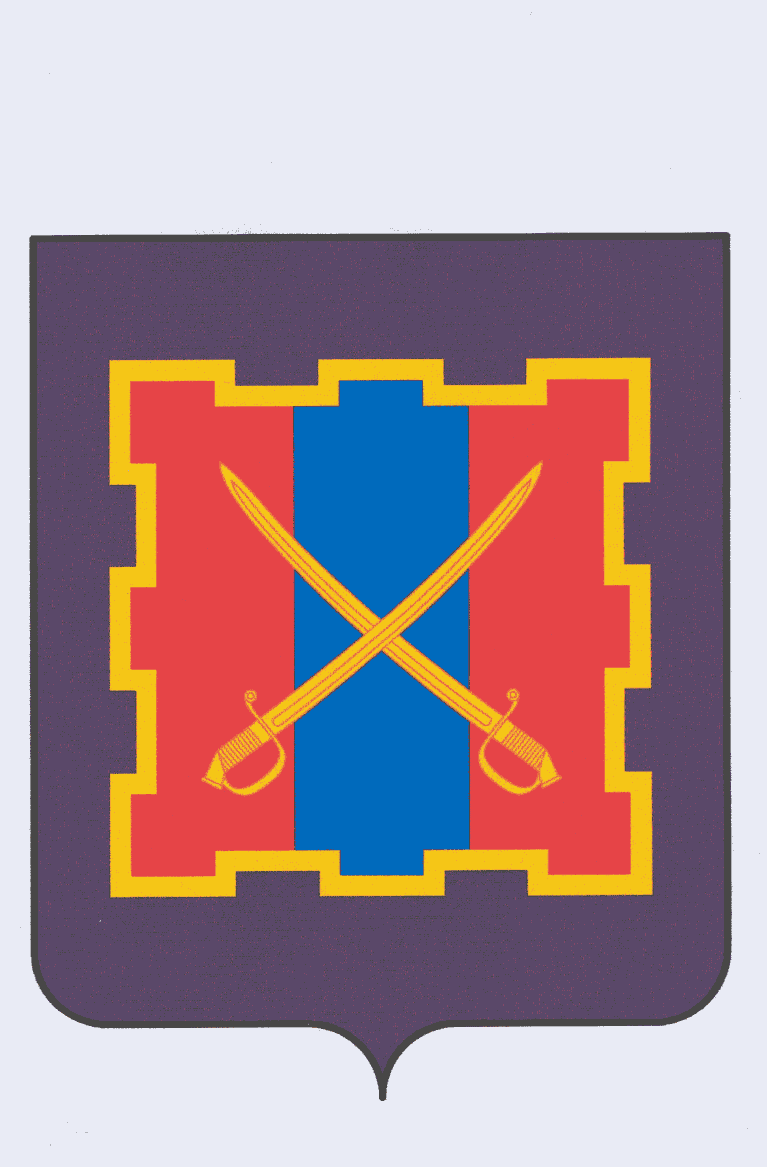 